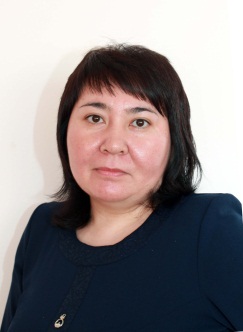 ГККП «Специальный детский сад№ 26 г. Павлодара для детейс нарушениями речи»Психолог: А. Ж. АсанаеваТема: «Путешествие в  сказочный лес»Цель: Создание положительных эмоций среди дошкольников.Задачи:сплочение группы;обучение распознаванию эмоционального состояния своего и другого человека;развитие самоконтроля;развитие коммуникативных возможностей и обучение навыкам конструктивного поведения в критической ситуации;обучение приемам релаксации и саморасслабления;развитие внимания.Материалы и оборудование: большие куклы дедушка, бабушка, волк, лиса, заяц, колобок; картинки  с изображением различных эмоций, фасоль, карандаши, листы А4; Ход занятия1. Приветствие: упражнение «Здравствуйте»Цель: сплочение группы, настройка на совместную работу.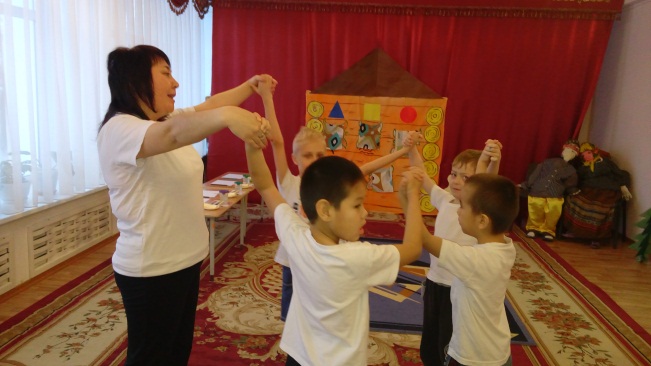 Давайте порадуемся солнцу и птицам, (дети поднимают руки вверх )А также порадуемся улыбчивым лицам  (улыбаются друг другу)И всем, кто живет на этой планете,  (разводят руками)«Доброе утро!» скажем мы вместе  (берутся за руки)2. Игровое упражнение «Мы тоже» Цель: Сплочение детей, выработка положительного настроя и эмоций.Ход упражнения: Психолог рассказывает о хорошем настроении, радости, улыбках, делая паузы с высказываниями. После каждого высказывания, дети произносят одну и ту же фразу.Психолог: «Я делюсь с вами хорошим настроением!»Дети: «Мы тоже!»Психолог: «Я дарю вам улыбку!»Дети: «Мы тоже!»Психолог: «Я вас люблю!»Дети: «Мы тоже!»Психолог: «Я вас обнимаю!»Дети: «Мы тоже!» Вдруг ребята слышат плачь.Психолог: Ребята, а кто это плачет?Дети: Дедушка и БабушкаПсихолог: Почему вы плачете?Бабушка: У нас пропал колобок, он отправил нам телеграмму и карту с помощью которой можно его найти.Он находится в сказочном лесу, у зверей, а чтобы они отпустили его, надо выполнить их задания. Помогите нам!Психолог: Ребята мы поможем дедушке и бабушке?Дети: ДаДети рассматривают вместе с психологом карту,там расчерчены геометрические фигуры, с помощью которых можно определить  путь нахождения колобка .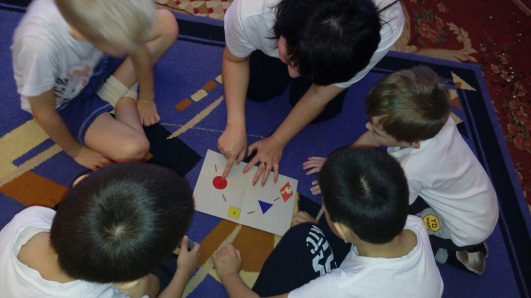 Психолог: Ребята, чтобы нам скорее добраться в сказочный лес, мы сядем на волшебный ковер и отправимся в путь. 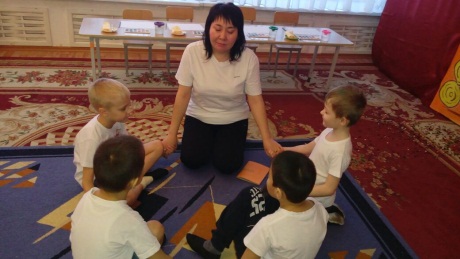 Психолог и дети закрывают глаза, звучит волшебная музыка, дети открывают глаза и оказываются в лесу. Рассматривая карту, дети видят самое первое обозначение круг, красного цвета и подходят к домику .Открывают окошко, а там заяц.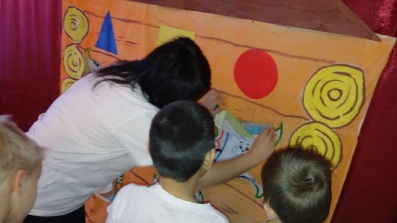 Заяц: Здравствуйте ребята!Дети: Здравствуйте!3. Игровое упражнение «Собери фасоль» Цель: развивать  мелкую моторику и внимание.Заяц: Я рассыпал фасоль, помогите его собрать.Дети: Выполняют задание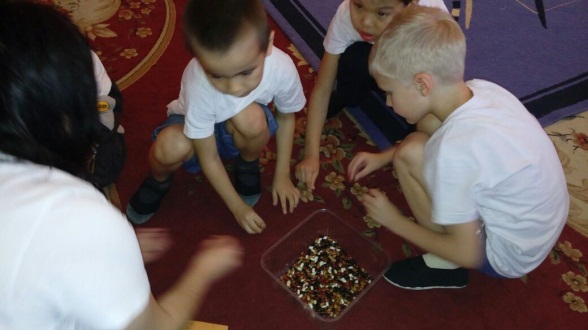 Заяц: Молодцы ребята!Дети рассматривают карту, второе  обозначение квадрат, желтого цвета и подходят к домику.Открывают дверь,а там волк.Волк: Здравствуйте ребята!Дети: Здравствуйте!4. Игровое упражнение «Угадай эмоцию»Цель: обучать распознавать эмоциональное состояние другого человека.Волк: В конвертах есть карточки, определите какое это эмоциональное состояние и изобразите его.Дети: Выполняют задание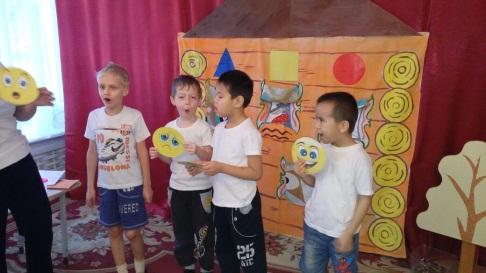 Волк: Молодцы ребята!Дети рассматривают карту,третье  обозначение треугольник,зеленого цвета и подходят к домику. Открывают дверь, а там лиса.Лиса: Здравствуйте ребята!Дети: Здравствуйте!5. Игровое упражнение «Обведи  и раскрась» Цель: развивать мелкую моторику, творчество, совершенствовать зрительную и моторную координацию.Лиса: У меня для вас такое задание. На столе лежат листочки, с изображением колобка, обведите и раскрасьте.Дети: Выполняют задание под музыку.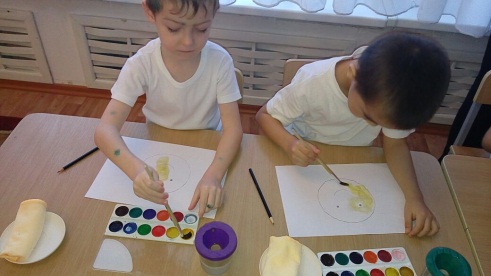 Психолог: А что у вас получилось?Дети: У нас получился колобок.Лиса: Молодцы ребята! Вы хорошо справились с заданиями, теперь можете забирать колобка.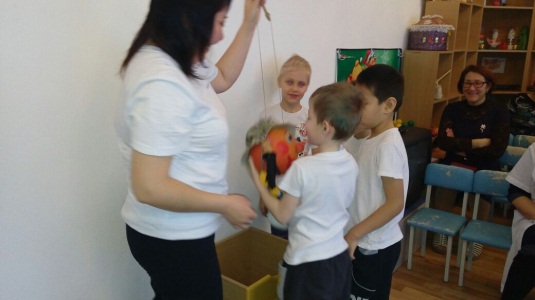 Психолог: Ура ребята! Мы справились  с заданиями и спасли колобка,теперь нам надо вернуться в сад и вернуть его бабушке и дедушке.Вы скорее всего очень устали,давайте приляжем на ковер вместе с колобком.Психолог с детьми ложиться на ковер,звучит волшебная музыка,они закрывают глаза.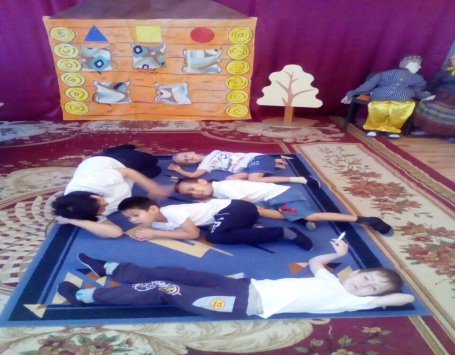 Открыв глаза, оказываются в группе. Отдают колобка бабушке и дедушке, а они очень радуются.Бабушка: Спасибо вам большое ребята!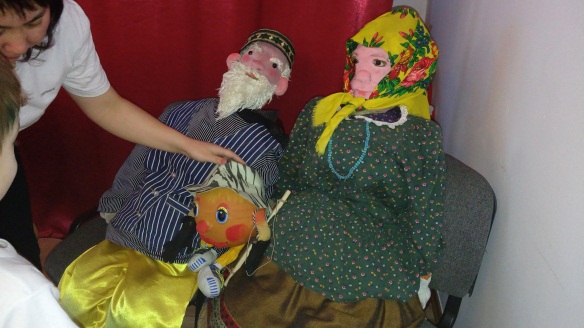 6. Итог. Рефлексия.Психолог:  Ребята вам понравилось занятие?Дети: ДаПсихолог: А что мы сегодня делали на занятии?Дети: Спасли колобка.Психолог: А каких зверей мы сегодня встретили в сказочном лесу?Дети: Волка,зайца,лесу.Психолог: А как они ходят?Дети: Показывают их походку.Психолог: А герои нашего сегоднешнего занятия были из какой сказки?Дети: «Колобок»Психолог: А какое у вас настроение ?Дети: Хорошее.Психолог: Молодцы ребята! Спасибо вам,вы очень активно участвовали!     До свидания!Дети: До свидания!